КОММЕРЧЕСКОЕ ПРЕДЛОЖЕНИЕ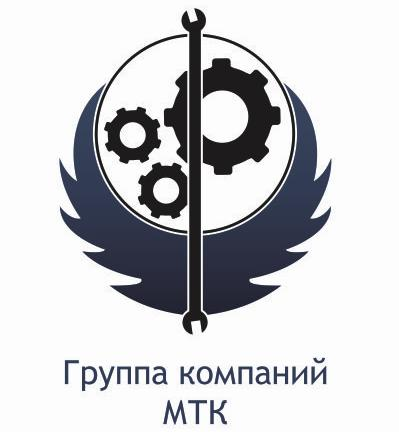 Группа компаний ООО «МТК» совместное Российско-Китайское предприятие, занимающаяся поставкой спецтехники (бульдозеры, погрузчики, самосвалы, автокраны и др.), а так же запасных частей к ней, производства КНР. Имея большой опыт и слаженный коллектив, готова осуществить поставку спецтехники для нужд вашей организации: Фронтальный погрузчик с удлинённой стрелой МТК 300М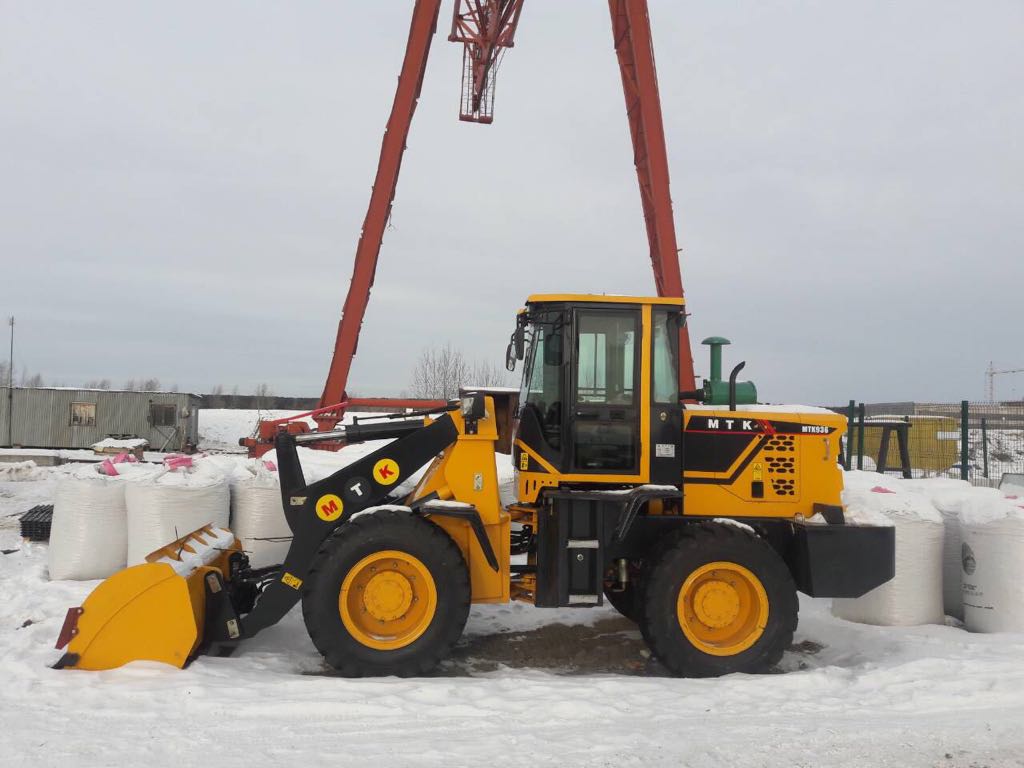 Стоимость с НДС 18%: 1 580 000 рублей.ТЕХНИЧЕСКИЕ ХАРАКТЕРИСТИКИ:
Масса погрузчика - 6400 кг
Грузоподъемность - 1500 кг
Объем ковша - 2 м3
Высота подъема - 5,4 м по креплению ковша.
Двигатель 108 л.с. турбо дизель
Размеры ДхШхВ 7440х2150х2970
Тип управления: джойстик
Дополнительная гидролиния для навесного оборудования: есть
КОМПЛЕКТАЦИЯ:
USB магнитола
Кондиционер
Печка
Вентилятор
Набор ЗИПДополнительное оборудование:Быстросъём-56 000 руб.Лесозахват-140 000 руб.Вилы паллетные-85 000 руб.